ЯНВАРЬ  2018  годПРОДАВЕЦ, КОНТРОЛЕР-КАССИР, ТОВАРОВЕД 1.  Продавец (продукты). Тел. 8-908-901-65-342. Срочно требуется продавец на ГРЭС (транспортные оплачиваются). Тел. 8-902-876-40-173. Требуются кассиры, продавцы, охранники (з/п от 17 000. официальное трудоустройство, соц. пакет). Тел. 8-922-026-32-80ПОВАР, КОНДИТЕР, ТЕХНОЛОГ 1. Требуются повара, завпроизводством, кух. рабочий. Тел. 8-902-87-83-2252. Требуются повар, буфетчик. Телефон 8-952-135-93-393. Требуется кухонный работник. Тел. 8-950-637-86-38БУХГАЛТЕР1. Требуется бухгалтер-калькулятор. Тел. 8-902-87-83-2252. ООО «Серовлеспром» на постоянную работу требуется бухгалтер на «первичку». Тел. 8-900-207-71-713. Требуется бухгалтер по заработной плате. Тел. 8-904-540-39-82. ЛОГИСТ1. Требуется кладовщик. Тел. 8-904-1-666-1892. Требуется кладовщик. Тел. 7-13-323. Предприятию «Лесной Урал Сбыт» требуется кладовщик с опытом работы. Требования: знание ПК, ведение материального и складского учета (запчасти, ТМЦ, спецодежда). Резюме lesnoy_ural@mail.ru, тел. 6-80-17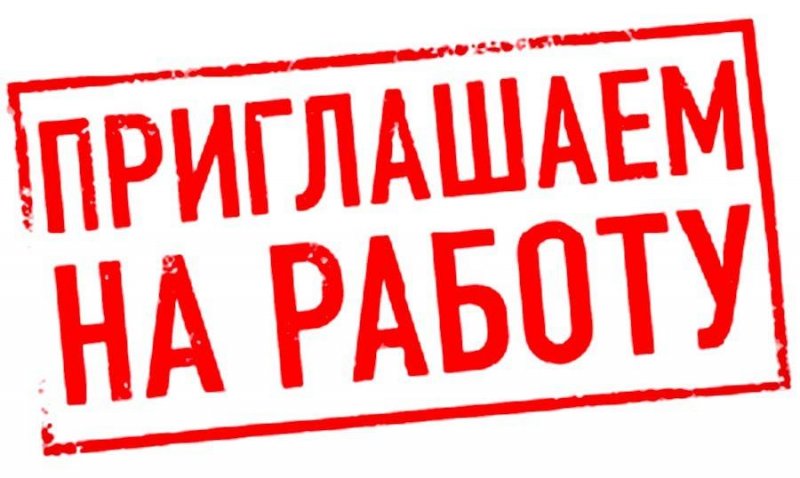 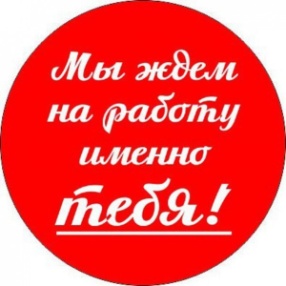 